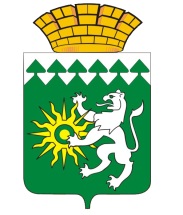 АРХИВНЫЙ ОТДЕЛ АДМИНИСТРАЦИИБЕРЕЗОВСКОГО ГОРОДСКОГО ОКРУГАКОНТАКТЫАДРЕС:Свердловская область, г. Березовский,ул. Ленина, 73ТЕЛЕФОН/ФАКС:8(34369) 4-86-84Электронная почта:archivberezovsk1@rambler.ru WEB-СТРАНИЦА:http://березовский.рф/structura/3819/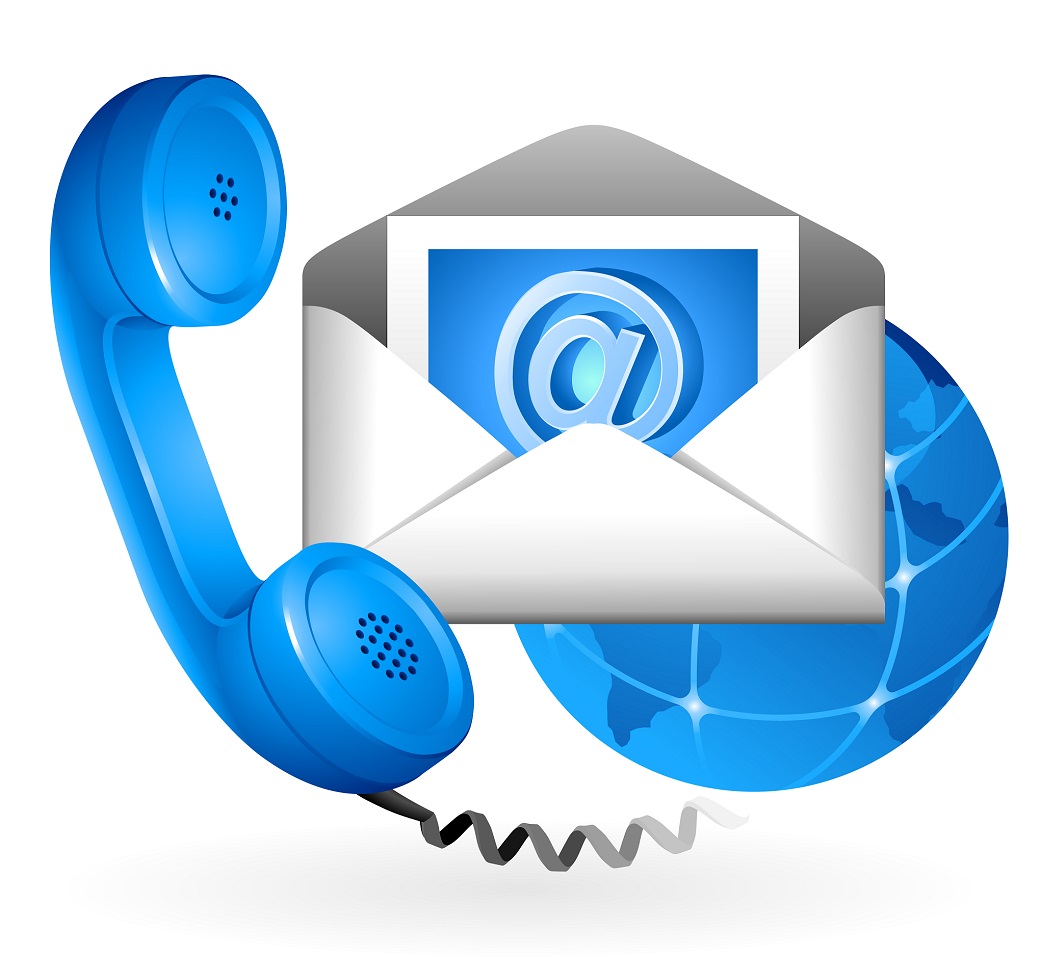  ОФОРМЛЯЕТЕ ПРАВО СОБСТВЕННОСТИ НА ЗЕМЕЛЬНЫЙ УЧАСТОК?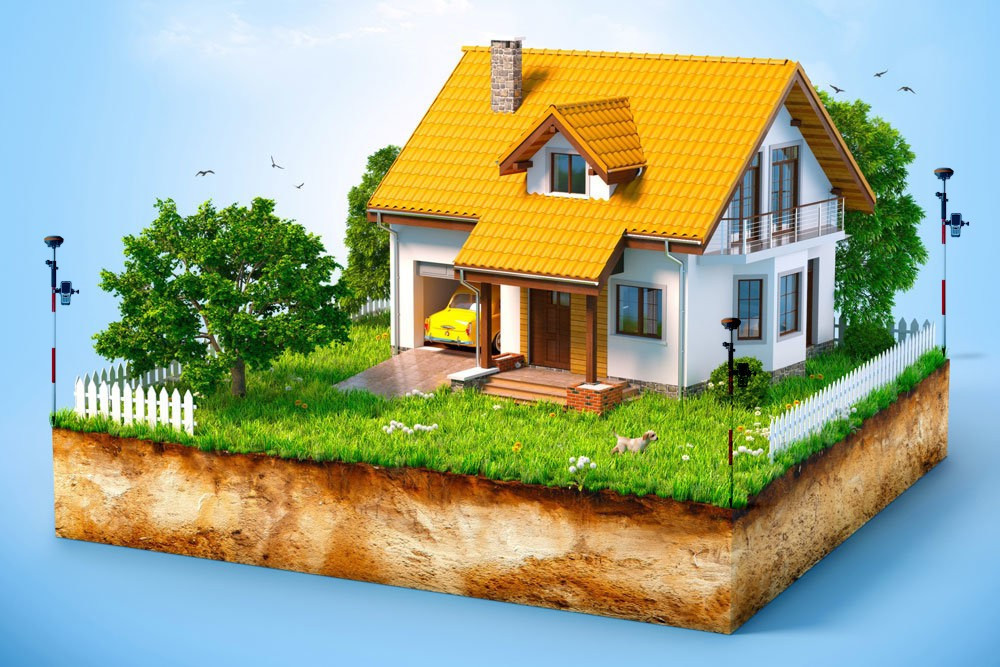 ВАМ НУЖНА АРХИВНАЯ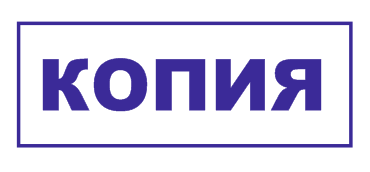 РЕШЕНИЯ ИСПОЛКОМА Березовского горсовета, поселковых сельсоветовилиПОСТАНОВЛЕНИЯ ГЛАВЫ администрацииБерезовского городского округа, поселковых администраций города Березовского?МУНИЦИПАЛЬНАЯ УСЛУГА«Выдача копий архивных документов, подтверждающих право на владение землей»предоставляетсяАРХИВНЫМ ОТДЕЛОМАДМИНИСТРАЦИИ БЕРЕЗОВСКОГО ГОРОДСКОГО ОКРУГАГДЕ МОЖНО ПОЛУЧИТЬ УСЛУГУ?В АРХИВНОМ ОТДЕЛЕАДМИНИСТРАЦИИ БЕРЕЗОВСКОГО ГОРОДСКОГО ОКРУГАВ МФЦ «МОИ ДОКУМЕНТЫ»по адресам:623704, Свердловская область, город Березовский, ул. Героев Труда, 23Режим работы отдела: понедельник, среда, четверг, пятница с 08.00 до 18.00;вторник с 08.00 до 20.00; суббота с 08.00 до 17.00; без перерывов, воскресенье – выходной.В отделе действует предварительная запись на сайте МФЦ: www.mfc66.ru, в офисе отдела МФЦ.Создан электронный сервис Skype-консультирование (Operator-mfc66).Длительность консультации 5 – 15 мин.623700, Свердловская область, город Березовский, ул. Мира, 1Режим работы отдела: вторник, среда, пятница, суббота с 08.00 до 17.00,четверг с 11.00 до 20.00, без перерыва,воскресенье, понедельник – выходной.623720, Свердловская обл., г. Березовский, п. Монетный, ул. Свободы, 1б.Режим работы отдела: среда с 10.00 до 13.00Официальный сайт ГБУ СО «Многофункциональный центр» -  www: mfc66.ruЧТО НУЖНО ДЛЯ ПОЛУЧЕНИЯ УСЛУГИ?ЗАПРОС ЗАЯВИТЕЛЯВ запросе должны быть указаны:Наименование юридического лица (бланк организации); для граждан - фамилия, имя и отчество;Паспортные данные заявителя; Почтовый и/или электронный адрес заявителя, контактный телефон; Интересующие заявителя вопрос, факт, сведения и хронологические данные запрашиваемой информации;Способ получения информации; Личная подпись должностного лица; для граждан – личная подпись; Для обращений, поступивших по электронной почте – электронная цифровая подпись; Дата обращения.Форма запроса находится http://березовский.рф/structura/3819/К запросу должно быть представлено: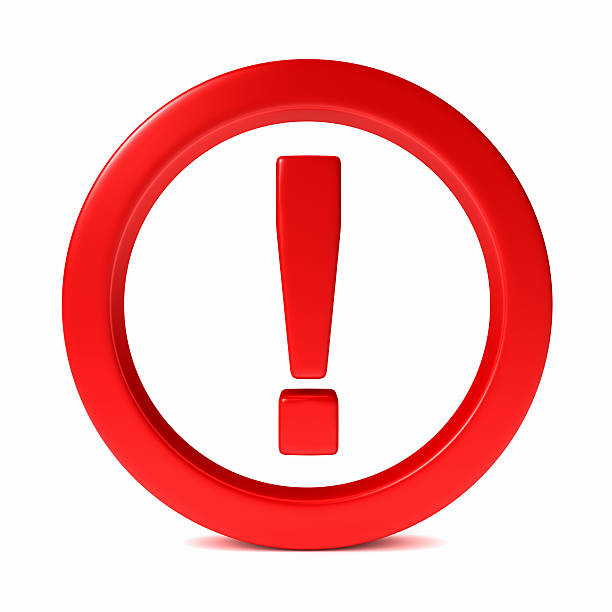 Документ, удостоверяющий личность заявителя,Документ, удостоверяющий полномочия представителя заявителя – нотариально удостоверенная доверенность,Правоустанавливающие документы для получения архивных справок, копий, выписок.СРОК предоставления муниципальной услуги – 30 дней со дня регистрации запросаУСЛУГА ПРЕДОСТАВЛЯЕТСЯ БЕСПЛАТНОПОДАТЬ ЗАЯВЛЕНИЕИ ДОКУМЕНТЫ НА ПОЛУЧЕНИЕ                                  МУНИЦИПАЛЬНОЙ УСЛУГИ ВЫ МОЖЕТЕ: - В  АРХИВНЫЙ ОТДЕЛАДМИНИСТРАЦИИ БГО:*При личном посещении, (г. Березовский, ул. Ленина, 73)Режим приема граждан:Понедельник с 14.00 до 17.00, Среда с 09.00 до 17.00 (обед с 13.00 до 14.00)       *Письмомпо адресу:623700, Свердловская область, г. Березовский, ул. Ленина, 73 *Через электронную почту(archivberezovsk1@rambler.ru)- В ОТДЕЛ ГБУ СО "МНОГОФУНКЦИОНАЛЬНЫЙ ЦЕНТР" в г. БЕРЕЗОВСКОМ(г. Березовский, ул. Героев Труда, 23,Мира, 1;п. Монетный, ул. Свободы, 1б)- ЧЕРЕЗ  ПОРТАЛ  ГОСУСЛУГ(www:gosuslugi.ru) ПРОЦЕСС ПРЕДОСТАВЛЕНИЯ МУНИЦИПАЛЬНОЙ УСЛУГИ ВКЛЮЧАЕТ В СЕБЯ СЛЕДУЮЩИЕ АДМИНИСТРАТИВНЫЕ ПРОЦЕДУРЫ: Прием заявителей; Консультирование о получении муниципальной услуги, в том числе о наличии документов, необходимых  заявителю; Регистрация обращений (запросов) заявителей, их рассмотрение  заведующим  архивным отделом; Анализ тематики обращений (запросов) заявителей; Направление обращений (запросов) на исполнение. При необходимости, направление обращений(запросов) заявителей на исполнение ворганизацию, где хранятся необходимыеархивные документы, для ответа в адрес заявителя;       Подготовка, оформление и направление ответов заявителям;      Выдача заявителю результата исполнения обращения (запроса).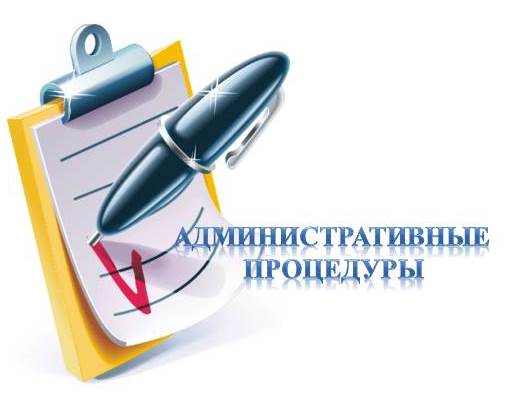 Выдаются архивные справки, выписки, копии решений исполкома Березовского горсовета и исполкомов сельских Советов, администрации города Березовского и администраций поселков в черте города. Перечень учреждений, передавших документы на хранение в архивный отдел, и временные рамки документов размещен на странице архивного отдела на сайте Администрации Березовского ГО:  http://березовский.рф/structura/3819/  ПРОЦЕСС ПРЕДОСТАВЛЕНИЯ МУНИЦИПАЛЬНОЙ УСЛУГИ ВКЛЮЧАЕТ В СЕБЯ СЛЕДУЮЩИЕ АДМИНИСТРАТИВНЫЕ ПРОЦЕДУРЫ: Прием заявителей; Консультирование о получении муниципальной услуги, в том числе о наличии документов, необходимых  заявителю; Регистрация обращений (запросов) заявителей, их рассмотрение  заведующим  архивным отделом; Анализ тематики обращений (запросов) заявителей; Направление обращений (запросов) на исполнение. При необходимости, направление обращений(запросов) заявителей на исполнение ворганизацию, где хранятся необходимыеархивные документы, для ответа в адрес заявителя;       Подготовка, оформление и направление ответов заявителям;      Выдача заявителю результата исполнения обращения (запроса).Выдаются архивные справки, выписки, копии решений исполкома Березовского горсовета и исполкомов сельских Советов, администрации города Березовского и администраций поселков в черте города. Перечень учреждений, передавших документы на хранение в архивный отдел, и временные рамки документов размещен на странице архивного отдела на сайте Администрации Березовского ГО:  http://березовский.рф/structura/3819/  